TOWN OF BUNKER HILL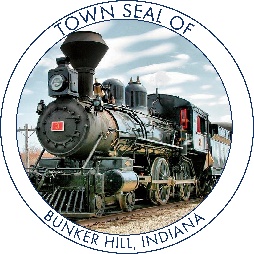 101 WEST BROADWAY								Phone: 	765-614-9043PO BOX 565									Fax: 	765-689-0822BUNKER HILL, IN 46914__________________________________________________________________TOWN COUNCIL MEETING MINUTESMonday, March 23rd, 2020At 6:00 PMCall to Order: President Pebley called the meeting to order and led the Pledge of Allegiance. Clerk-Treasurer Pebley called the roll call and the members of the Town Council were present or absent as follows: Present:	Cory Pebley			Absent: 		Don Jaberg					Stephen GarberJohn MercerMallorie AndersonDeclare a quorum present.Others Present:	Danielle Pebley, Clerk-Treasurer			Carl Wade, Building Commissioner                                    Diane Engel, Deputy Clerk			Approval of Prior Minutes: Town Council Meeting Minutes, February 10th, 2020, 6:00 PM.Councilman Mercer made a motion to approve the Town Council Minutes for         February’s meeting. Councilman Garber seconded, motion passed 5-0.Approval of Claims:Claims for March 23rd, 2020 – Councilman Jaberg made a motion to approve the claims. Councilman Anderson seconded, motion passed 5-0.Approval of Financial Packet1. Councilman Garber made a motion to approve the financial packet for March’s       meeting. Councilman Mercer seconded, motion passed 5-0.Approval of Requests:Danielle made a request for Bakertilly/Allison to assist with duties while Danielle’s out for Maternity leave.Councilman Don Jaberg made motion to approve the request. Councilman Mallorie Anderson Seconded, motion passed 5-0.Rodney Deckard makes a request for wellhead update with Midwest Water Resources. Cost $700.00 asking for approval to get wells updated. Councilman Jaberg makes a motion to approve the request. Councilman Garber seconded, motion passed 5-0.Attorney’s Report: Building Commissioner's Report:Commissioners report was submitted with meeting minutes.Carl mentioned going in half with Town of Converse for the Building Commissioners updated 2018 Residential Code Book, due to the changes in the codes.Carl also mentioned he would be collecting a fee for a permit for the Huey Building.Carl is working on Dog Ordinance. Special Business:Appropriation Transfer Resolution        This is moving of funds for the end of the year 2019.   Councilman Pebley asks for a motion to approve the Appropriation Transfer Resolution.       Councilman Mercer makes a motion. Councilman Jaberg seconded, motion carries 5-0.AFR      Postponed until next meeting.Update on MarshalCouncilman Pebley updates the town on hiring a marshal. Interviews are complete.  Pebley states there is hope on making a decision in April. Follow up on a question from previous meeting, Was the Marshal fund an accumulating fund? The answer is No it is not an Accumulating Fund. Utilities Update       Lengthy discussion on whether late fees should be assessed on accounts during this COVID-19. Councilman Pebley ask for a Motion to table decision to next meeting     Councilman Garber makes motion and Seconded by Mercer, motion carries 5-0 There were three customers that filled out adjustments for leaks that they had within their homes. The council needed more information on the requests such as total amount of the    three individual bills to make a better decision on request presented. Councilman Pebley asks for a motion to table decision to next meeting. Councilman Garber makes motion and Seconded by Jaberg, motion carried 5-0.Councilman Pebley read Covid-19 virus restrictions Via Press Release for the Town of Bunker Hill until April 7th, 2020 at that time Town Council will reevaluate procedures.Press Release Motion by Councilman Jaberg and Seconded by Mercer, carried 5-0.Unfinished Business:New Business:Public Comments:Charlene Blair brought up walking her pup and being her attacked by another dog. Charlene talked about using protection for herself due to health issues. Carl also stated      She should call 911 and to state she was being attacked by a dog. Councilman Pebley stated       listen to Carl and to protect herself.Von Mozzone mentioned the Dumpster. He asked if the County could be contacted in regard to bringing another one because the one here is always full. Clerk stated Its not just for Town Residence it is for the whole county. Councilman Pebley stated it is not being used for recycling but some people use it for trash. He also states, he would like to get the thing moved.Motion To Adjourn: Councilman Garber made a motion to adjourn. Councilman Mercer seconded, motion passed 5-0. The next Bunker Hill Town Council Meeting will be on April 13, 2020, at 6:00 PM at the Bunker Hill Town Hall meeting room. ________________________________
Cory Pebley- President________________________________
Steve Garber- Councilman_______________________________________
Don Jaberg- Councilman 
______________________________________
John Mercer- Councilman
______________________________________
Mallorie Anderson- CouncilwomanATTEST:
________________________________
Danielle Pebley: Clerk-Treasurer